中共苏州大学东吴商学院委员会苏大商委〔2020〕01 号2019-2020学年度第二学期苏州大学东吴商学院党委理论学习中心组学习计划根据《2019-2020 学年度第二学期苏州大学党委理论学习中心组学习计划》，结合本学院实际，参照本计划继续抓好理论学习工作，着力推动习近平新时代中国特色社会主义思想走深走实走心，进一步在武装头脑、解放思想、创新实践、推动学院高质量发展上取得新成效。（此页无正文）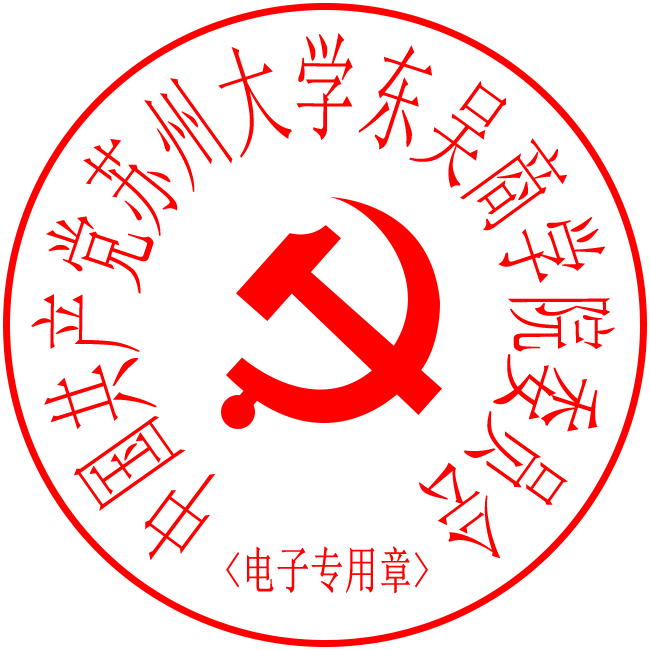 中共苏州大学东吴商学院委员会                    2020 年 3 月 16 日2019-2020学年度第二学期苏州大学东吴商学院党委理论学习中心组学习计划为深入学习贯彻习近平新时代中国特色社会主义思想和党的十九大精神，巩固“不忘初心、牢记使命”主题教育活动成果， 坚决打赢新冠肺炎疫情防控阻击战，进一步加强学习型领导班子建设，以党的政治建设为统领推进全面从严治党，提高科学发展能力，坚持立德树人，紧密围绕“双一流”建设目标任务，以饱满热情迎接学校 120 周年校庆。根据上级有关文件精神和《关于加强和改进党委理论学习中心组学习的意见》（苏大委宣〔2017〕4 号）文件要求，特制定 2019-2020 学年度第二学期学院党委理论学习中心组学习计划。一、指导思想高举中国特色社会主义伟大旗帜，以习近平新时代中国特色社会主义思想为指导，全面贯彻党的十九大、十九届二中、三中、四中全会精神、省委十三届七次全会精神和校党委有关会议精神，树牢“四个意识”， 坚定“四个自信”，坚决做到“两个维护”。将学习贯彻习近平新时代中国特色社会主义思想和党的十九届四中全会精神作为理论武装工作的首要任务和中心组学习的重中之重，推动中心组成员把学习成果与推动各项事业高质量发展相结合，提升学习型党组织和领导班子建设的科学化、规范化水平，引导带动广大党员和师生员工把思想与行动统一到中央、省委、校党委的决策部署上来， 为推进国内一流、国际知名高水平研究型大学建设、努力开创新时代学校和学院事业发展新局面提供有力的思想保障。二、学习内容专题学习一：习近平总书记对新冠肺炎疫情防控工作的系列重要讲话。学习要点：新型冠状病毒肺炎疫情发生以来，习近平总书记高度重视，在中央政治局会议、中央政治局常委会会议、中央全面深化改革委员会会议上发表重要讲话，对疫情防控工作进行研究部署并作出一系列重要指示、提出明确要求。通过学习习近平总书记重要讲话精神，深刻认识抗击新冠肺炎疫情是对国家治理体系和治理能力的一次大考，深刻认识统筹做好疫情防控和经济社会发展的重要性，切实把思想和行动统一到总书记、党中央决策部署上来，扎扎实实把各项工作抓实、抓细、抓落地。专题学习二：结合十九届四中全会精神的学习贯彻，学习习近平总书记在“不忘初心、牢记使命”主题教育总结大会上的重要讲话。学习要点：在“不忘初心、牢记使命”主题教育总结大会上， 习近平总书记强调，全党要以这次主题教育为新的起点，不断深化党的自我革命，持续推动全党不忘初心、牢记使命。这个初心和使命是激励中国共产党人不断前进的根本动力。结合十九届四中全会精神的学习贯彻，学深悟透习近平总书记重要讲话精神，巩固 2019 年“不忘初心、牢记使命”主题教育成果，把学习转化为实际行动，把初心使命变成推动各项工作的精气神和举措成效，真正做到守初心、担使命，找差距、抓落实，并有效形成不忘初心、牢记使命的制度。专题学习三：学习习近平总书记在十九届中央纪委四次全会上的重要讲话和赵乐际同志的报告。学习要点：习近平总书记在十九届中央纪委四次全会上发表重要讲话强调，“一以贯之、坚定不移全面从严治党”。深刻学习领会习近平总书记的重要讲话精神，准确认识全面从严治党是新时代治国理政的最鲜明特征，进一步坚定全面从严治党的信心和决心，把“严”的主基调长期坚持下去，驰而不息正风肃纪， 不断巩固发展反腐败斗争压倒性胜利。专题学习四：学习《新时代高等学校思想政治理论课教师队伍建设规定》。学习要点：《规定》是教育部第一次以部门规章的形式对高校思政课教师队伍建设作出规定。《规定》的发布实施，是深入贯彻落实习近平新时代中国特色社会主义思想和党的十九大精神，贯彻落实习近平总书记关于教育的重要论述和全国教育大会精神的重要举措，对于健全高校思政课教师队伍建设的体制机制，建设一支政治强、情怀深、思维新、视野广、自律严、人格正的思政课教师队伍，充分调动思政课教师的积极性、主动性、创造性，不断增强思政课的思想性、理论性和亲和力、针对性，深化新时代高校思政课改革创新具有十分重要的意义。深入学习《规定》，全面把握《规定》精神和主要内容，准确了解《规定》对队伍建设各方面的具体规定，推动健全完善学校思政课教师队伍建设体制机制。专题学习五：学习全国“两会”精神。学习要点：举办全国“两会”精神学习报告会，深刻领会第十三届全国人民代表大会第三次会议精神和全国政协第十三届 全国委员会第三次会议精神。调研学习：开展专题调研。调研要求：结合工作实际，深入基层、了解民意、掌握实情， 着眼解决实际问题，推动学院各项工作高质量发展，形成调研报告或理论文章。个人自学：必读书目：《习近平新时代中国特色社会主义思想学习纲要》《习近平关于“不忘初心、牢记使命”重要论述选编》《中国共产党章程》；自选书目 1 本，自定。根据中央精神、省委和校党委部署，学院党委理论学习中心组将及时增加有关学习内容。三、学习方法和要求（一）注重个人自学和集体学习相结合，不断提高学习的积极性、主动性和创造性。中心组学习可以采取文件精读、集体研讨、专家辅导、个人自学、专题调研、观看影像资料等各种有效学习载体，讲求实效。推行集体学习领学方法，由领导人员轮流领学、重点发言，其他班子成员谈学习体会，党委书记作总结点评。（二）坚持理论联系实际的优良学风，增强理论学习的实效性。把贯彻落实习近平总书记系列重要讲话精神与当前开展的各项工作紧密结合起来，把提高理论水平同提高领导水平结合起来，把转变思想作风同转变工作作风紧密结合起来，真正把学习成果转化为指导工作的科学思维方法和工作思路。（三）规范学习管理，增强理论学习的制度化、规范化。不断完善学习制度和管理，进一步健全学习计划、学习研讨、学习考核、经验交流、学习档案等制度，做好学习档案归档工作，学习档案包括：年度学习计划、学习记录、学习资料、学习考勤、中心组成员发言稿等，确保学习管理制度化、规范化。严格考勤制度，中心组成员应当按时参加学习，确因特殊情况需请假的， 应当严格履行请假手续，并及时以适当形式补学。（四）把理论学习与推动学院发展有机结合起来。坚持学以致用、务求实效原则，结合本职工作开展学习、推动发展。本学期中心组集体学习每次安排 2-3 人重点发言，中心组成员撰写不少于 1 篇的调研报告或理论文章。重点发言的书面材料和调研报告由学院党委存档。附件：学院党委理论学习中心组集中学习计划表学习时间学习主题参加人员3月习近平总书记对新冠肺炎疫情防控工作的系列重要讲话中心组成员4 月习近平总书记在关于“不忘初心、牢记使命”主题教育总结大会上的重要讲话中心组成员5 月习近平总书记在十九届中央纪委四次全会上的重要讲话和赵乐际同志的报告《新时代高等学校思想政治理论课教师队伍建设规定》中心组成员6月5.全国“两会”精神中心组成员